附件2交通路线图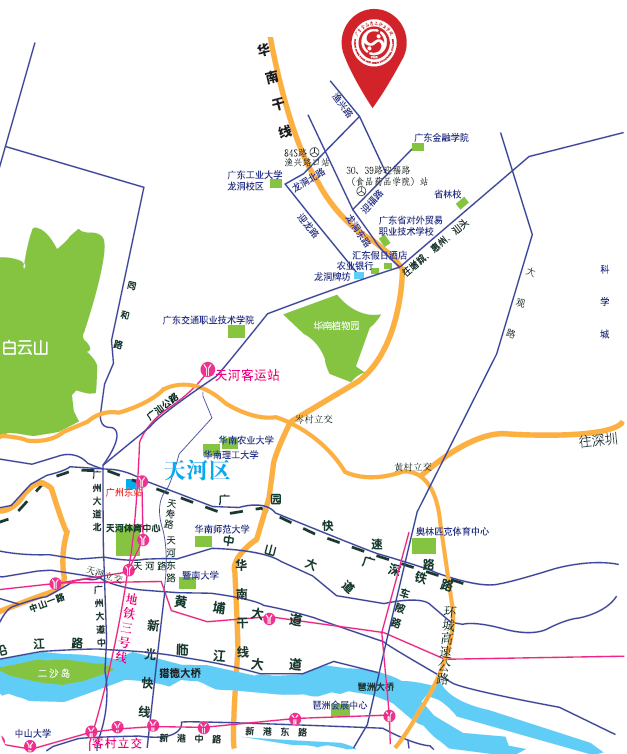 